          Консультация для родителей на тему:
«Роль семейных традиций в воспитании ребенка».
 Семья-с нее все начинается
Твои родные, свет, тепло
Твой род с традиций продолжается
Не забывай семьи родной окно!
Семья, родственные чувства, сплачивающие ее членов, не утрачивают своего огромного значения на протяжении всей жизни человека. Главный смысл и цель семейной жизни — воспитание детей. Семейные традиции — это обычные принятые в семье нормы, манеры поведения, обычаи и взгляды, которые передаются из поколения в поколение. То есть, это те привычные стандарты поведения, которые ребенок понесет с собой в свою будущуюсемью, и передаст уже своим детям. Семейные традиции дают:
Во-первых, они способствуют гармоничному развитию ребенка. Ведь традиции предполагают многократное повторение каких-то действий, а, значит, стабильность. Для малыша такая предсказуемость очень важна, благодаря ей он со временем перестает бояться этого большого непонятного мира. Кроме того, традиции помогают детям увидеть в родителях не просто строгих воспитателей, но и друзей, с которыми интересно вместе проводить время.
Во-вторых, для взрослых семейные традиции дают ощущение единства со своей родней, сближают, укрепляют чувства. Ведь зачастую это моменты приятного совместного времяпрепровождения с самыми близкими, когда можно расслабиться, быть собой и радоваться жизни.
В-третьих, это культурное обогащение семьи. Она становится не просто комбинацией отдельных «я», а полноценной ячейкой общества, несущей и делающей свой вклад в культурное наследие страны.
Семейных традиций в мире существует огромное разнообразие. Но все же в целом можем их условно разделить на две большие группы: общие и специальные. Общие традиции – это традиции, встречающиеся в большинстве семей в том или ином виде. К ним можно отнести:
-празднование дней рождений, причём отмечание должно сводиться не только к поеданию чего-то вкусного, а именно проделыванию чего-то особенного и весёлого. Для детей все праздники — необычны и удивительны, поэтому задача взрослых сделать так, чтобы ребёнок вспоминал о детстве как можно чаще потом, когда вырастет и будет воспитывать своего малыша.
-Домашние обязанности всех членов семьи, уборка, раскладывание вещей по местам. Когда малыш с малых лет приучается к своим домашним обязанностям, он начинает чувствовать себя включенным в жизнь семьи, учится заботе.
-Совместные игры с детьми. В таких играх принимают участие и взрослые, и маленькие. Делая что-то вместе с детьми, родители показывают им пример, учат разным навыкам, проявляют свои чувства. Потом, по мере взросления ребенка, ему проще будет сохранить доверительные отношения с мамой и папой.
-Семейный обед или ужин. Очень многие семьи чтят традиции гостеприимства, что помогает объединять семьи, собирая их за одним столом.
-Семейный совет. Это  «собрание» всех членов семьи, на котором решаются важные вопросы, обсуждается ситуация, строятся дальнейшие планы, рассматривается бюджет семьи  и т.п.
- Ритуалы приветствия и прощания. Пожелания доброго утра и сладких снов, поцелуи, объятия, встреча при возвращении домой – все это является знаками внимания и заботы со стороны близких..
-Совместные прогулки, походы в театры, кино, цирк, на концерт, на выставки, поездки в путешествия – эти традиции обогащают жизнь семьи, делают ее более яркой и насыщенной.
 Очень интересная идея - вместе с ребёнком можно начать составлять древо генеалогии, на котором будут присутствовать все предки семьи. Главное, чтобы Ваши традиции, приносили счастье и интерес всей семье, и не были ей в тягость. При воспитании ребенка не допускайте излишней строгости, также как и вольности, ведь и то и другое, приводит к перенапряжению детской психики. Неустойчивость домашнего уклада приводит к тому, что в душе ребёнка формируется ощущение незащищенности дома и шаткости всего окружающего мира.
Наши дети, воспитанные в рамках традиций семьи и рода, будут знать свою историю, свои корни и воспитываться не улицей и ее законами, а жизненным укладом рода, семьи и примером своих родителей, ибо мы, взрослые, являемся самым первым и самым главным примером для подражания детей.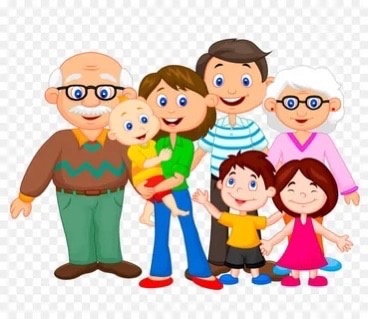 Материал подготовила: Папкова Н.С.